ČESKÁ FILHARMONIE - RUDOLFINUM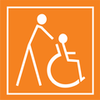 Alšovo nábřeží 79/12; 110 00 Praha 1Telefon: +420 227 059 201www.ceskafilharmonie.czZákladní přehled přístupnosti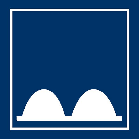 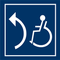 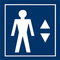 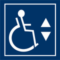 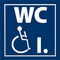 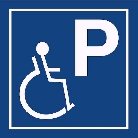 Uživatelský popisVstupBudova Rudolfina je pro veřejnost přístupná čtyřmi vstupy. Do koncertní části ke Dvořákově síni se vstupuje z Palachova náměstí. Ke třem dvoukřídlým dveřím (šířka 210 cm) vede 23 schodů (šířka 32cm, výška 14cm), rozdělených podestou.Do pokladen, educentra a k výtahu je možné vstoupit od ulice 17. listopadu dvoukřídlými dveřmi (šířka 180cm). Výtah vede do zvýšeného přízemí foyer Dvořákovy síně, přístup k výtahu je bez schodů nebo ramp.Do dvorany, Sukovy síně a Galerie Rudolfinum je možné vstoupit ze strany od Alšova nábřeží. Ke třem dvoukřídlým dveřím (šířka 210 cm) vede 15 schodů v exteriéru (šířka 32cm, výška 14cm) a následně 11 schodů v zádveří (šířka 34cm, výška 14cm).K přístupu do dvorany, Sukovy síně a Galerie Rudolfinum je možné použít výtah, který se nachází za dvoukřídlými dveřmi (šířka 140cm) vedle schodiště z Alšova nábřeží. Pro otevření dveří je nutné použít zvonek na recepci Rudolfina, následný pohyb probíhá s doprovodem. Přístup k výtahu je bez schodů nebo ramp.Přístupové chodníky (resp. plocha náměstí) mají povrch z hrubé dlažby (Palachovo náměstí), mozaikové dlažby, asfaltu nebo mlatu.InteriérManipulační prostor v interiéru je dostatečný. Pulty v šatnách a pokladnách jsou standartní výšky.V koncertní části budovy (Dvořákova síň) jsou pro osoby se sníženou schopností pohybu určena místa v přízemí Dvořákovy síně. Balkon Dvořákovy síně je přístupný pouze po dvou interiérových schodištích. V části Sukovy síně a Galerie Rudolfinum jsou jednotlivá podlaží přístupná interiérovými schodišti, popř. výtahem s doprovodem, který je možné domluvit na informacích ve dvoraně.VýtahPro veřejnost slouží dva výtahy.Výtah u Dvořákovy síně má rozměry 120cm x 137cm. Propojuje suterén (vstup z podzemních garáží), přízemí (pokladny a educentrum) a zvýšené přízemí (foyer Dvořákovy síně). Kabina je vybavena madlem, zrcadlem a sklopným sedátkem. Tlačítka přivolání výtahu jsou ve výšce 1m, ovládání výtahu uvnitř je ve výšce max. 120cm a je vybaveno zobrazením podlaží, ve kterém se výtah nachází.  Dveře se otevírají automaticky. Manipulační prostor před výtahem má rozměry min. 240cm x 420cm. Výtah je veřejnosti přístupný po předložení vstupenky v době konání akce ve Dvořákově síni.Výtah do dvorany má rozměry 137cm x 237cm. Propojuje přízemí (vstup z Alšova nábřeží na zvonek), zvýšené přízemí (dvorana, Sukova síň, Sloupový sál) a první patro (Galerie Rudolfinum). Kabina je vybavena madlem, zrcadlem a sklopným sedátkem. Tlačítka přivolání výtahu jsou ve výšce 1m, ovládání výtahu uvnitř je ve výšce max. 120cm a je vybaveno zobrazením podlaží, ve kterém se výtah nachází.  Dveře se otevírají automaticky. Manipulační prostor před výtahem má rozměry min. 110cm x 390cm. Výtah funguje v režimu s doprovodem.Hygienické zázemíV přízemí foyer Dvořákovy síně se nachází dvě bezbariérové toalety (muži/ženy). Dveře do obou jsou široké 90cm, pravé a mají madlo. Kabina muži je široká 180cm a hluboká 240cm, kabina ženy je široká 166cm a hluboká 253cm. Obě toalety mají vždy zrcadlo a pevné a sklopné madlo. Ani jedna nemá samostatnou předsíň.Ve dvoraně se nachází samostatné bezbariérové WC. Dveře jsou široké 90cm, pravé a mají madlo. Kabina je široká 250cm a hluboká 140cm. Toaleta má zrcadlo a dvě sklopná madla. Samostatná předsíň má rozměry 160cm x 200cm.V educentru se nachází jedna bezbariérová toaleta. Dveře jsou široké 80cm, pravé a mají madlo. Kabina je široká 167cm a hluboká 160cm. Toaleta má sklopné zrcadlo, pevné a sklopné madlo a nemá samostatnou předsíň. Vedle mísy na stěně je umístěn ovladač signalizačního systému nouzového volání. Na toaletě se nachází přebalovací pult.ParkováníNejbližší vyhrazené parkovací stání se nachází v těsné blízkosti Rudolfina před hlavním vstupem do budovy u ulice 17. listopadu (před pokladnami a educentrem). VPS nejsou na pozemku ČF ani v její správě.  MHDObjekt se nachází 150m od zastávky metra Staroměstská a 120m od tramvajových a autobusových zastávek Staroměstská.PoznámkyMapováno 12/2022